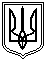 Миколаївська міська радаПостійна комісія міської ради зпитань містобудування, архітектуриі будівництва, регулюванняземельних відносин та екологіїПРОТОКОЛ27.12.2017  № 71Засідання постійної комісії міської ради з питань містобудування, архітектури і будівництва, регулювання земельних відносин та екології  Присутні депутати Миколаївської міської ради VII скликання:Голова постійної комісії – Концевой І.О.Секретар постійної комісії – Яковлєв А.В.Члени постійної комісії: Жайворонок С.І., Карцев В.М., Крісенко О.В.,Кучеревська Т.В., Пономарьов М.В., Петров А.Г., Таранова С.В., Філевський Р.М.Запрошені та присутні:Омельчук О.А. – заступник міського голови;Нефьодов О.А. - заступник начальника управління містобудування та архітектури  ММР;Єфименко О.В. - в.о. начальника управління земельних ресурсів Миколаївської міської ради;Татарінов В.П. - заступник директора юридичного департаменту – начальник відділу судової роботи;Депутати ММР, представники преси, телебачення, громадськості та інші особи.ПОРЯДОК ДЕННИЙ:1. Організаційні питання.2. Розгляд звернень юридичних та фізичних осіб, які надані управлінням земельних ресурсів Миколаївської міської ради та управлінням містобудування та архітектури Миколаївської міської ради до постійної комісії міської ради з питань містобудування, архітектури і будівництва, регулювання земельних відносин та екології щодо оформлення правових документів на земельні ділянки.Доповідач: Єфименко О.В.-  в.о. начальника управління земельних ресурсів Миколаївської міської ради, Нефьодов О.А. - заступник начальника управління містобудування та архітектури Миколаївської міської ради.3. Розгляд звернень відділів, управлінь виконкому, адміністрацій районів та інших установ міста щодо оформлення правових документів на земельні ділянки та інше.ПИТАННЯ ДО РОЗГЛЯДУ:Розділ 22. Розгляд звернень юридичних та фізичних осіб, які надані управлінням земельних ресурсів Миколаївської міської ради та управлінням містобудування та архітектури Миколаївської міської ради до постійної комісії міської ради з питань містобудування, архітектури і будівництва, регулювання земельних відносин та екології щодо оформлення правових документів на земельні ділянки (перенесені та нові питання  додаються).Розділ 33. Розгляд звернень відділів, управлінь виконкому, адміністрацій районів та інших установ міста щодо оформлення правових документів на земельні ділянки та інше.     3.1. Звернення голови постійної комісії Концевого І.О. до начальника управління містобудування та архітектури щодо надання письмової відповіді, а саме скільки питань, які виносились Вашим управлінням на розгляд до постійної комісії та були відповідно погоджені комісією, не були в подальшому винесені на розгляд Миколаївської міської ради із зазначенням причин (запит від 20.03.2017 № 612  отримано 21.03.2017 вх.№ 17-1280).   Станом на 19.05.2017 відповідь на вище вказаний запит не надано.     РЕКОМЕНДОВАНО від 17.10.2017 протокол №62: Повторно звернутися до начальника управління містобудування та архітектури щодо надання письмової відповіді, а саме скільки питань, які виносились Вашим управлінням на розгляд до постійної комісії та були відповідно погоджені комісією, не були в подальшому винесені на розгляд Миколаївської міської ради із зазначенням причин (запит від 20.03.2017 № 612  отримано 21.03.2017 вх.№ 17-1280).    21.12.2017 від управління містобудування та архітектури Миколаївської міської ради надійшла відповідь щодо підготовлених проектів рішень управлінням, а саме :s-ах-007. Про відмову в укладанні договору про встановлення особистого строкового сервітуту для розміщення тимчасових споруд (груп тимчасових споруд) для провадження підприємницької діяльності на території міста Миколаєва (74 пункти).Кожен окремий пункт рішення розглядався постійною комісією в різні терміни, але в цілому рішення не було схвалене (переносилось).s-ах-008. Про попереднє погодження щодо укладання договору про встановлення особистого строкового сервітуту для розміщення тимчасових споруд (груп тимчасових споруд) для провадження підприємницької діяльності на території міста Миколаєва (14 пунктів).Кожен окремий пункт рішення також розглядався профільною постійною комісією в різні терміни, але в цілому рішення за результатами голосування не було прийняте (витяг з протоколу від 30.08.2016 № 14 (додається).Згідно протоколу IX сесії Миколаївської міської ради VII скликання від 29.09.2016 питання біло відкладено до розробки комплексної схеми розміщення тимчасових споруд.   РЕКОМЕНДОВАНО: ---        ПРИСУТНІ         ЗА         ПРОТИ          УТРИМАЛИСЯ      Питання не розглядалось.3.2. Звернення мешканців мкр.Тернівка з проханням розглянути можливість внесення змін до чинної містобудівної документації міста Миколаєва з метою створення території з  функціональним призначенням «Зелені насадження загального користування» в мікрорайоні Тернівка по вулиці 116 – Дивізії, на розі вулиць Димова та Східна. Та надати відповідні доручення структурним підрозділам ММР (управлінню земельних ресурсів та управлінню містобудування та архітектури) про недопущення погодження проектів землеустрою щодо відведення вищезазначеної земельної ділянки у власність чи користування під приміщення об’єктів житлового будівництва, рішення про розроблення яких вже були прийняті раніше, та рекомендувати Миколаївській міській раді відхиляти відповідні проекти рішень на наступних сесіях.     (За резолюцією секретаря Миколаївської міської ради Казакової Т.В.).РЕКОМЕНДОВАНО від 06.11.2017 протокол №64: Управлінню екології ММР, управлінню земельних ресурсів ММР та управлінню містобудування та архітектури ММР на чергове засідання постійної комісії надати інформацію згідно свої повноважень щодо земельної ділянки про яку йдеться у зверненні мешканців мкр. Тернівка. Та надати інформацію чи приймалось рішення Миколаївською міською радою щодо відведення, зазначеної земельної ділянки, під житлове будівництво.21.12.2017 департамент житлово-комунального господарства Миколаївської міської ради надав інформацію , що вищезазначена ділянка не входить до переліку об’єктів зеленого господарства, віднесених до території рекреаційного призначення в м.Миколаєві(далі - Перелік), затвердженого рішенням міської ради від 04.04.2013 №27/16, та пропонують включити запропоновану ділянку до Переліку.   РЕКОМЕНДОВАНО: ---        ПРИСУТНІ         ЗА         ПРОТИ          УТРИМАЛИСЯ      Питання не розглядалось.Голова комісії                                                                           І.О. КонцевойСекретар комісії                                                                       А.В. Яковлєв